THUNDERBIRD DISTRICT2019 PINEWOOD DERBYWHEN:		03/23/2019, SaturdayWHERE:	St. Gabriel the Archangel--School Cafeteria  	(Hosted by Pack 4)		4711 Tamm, St. Louis, MO 63109			Park in playground.  Playground entry from Murdoch Ave.   		Enter school cafeteria from playground door entrance.TIME:		8:00am			Doors open		8:00am-8:55am		Official weigh-in		9:05am			Races start		11:00am-11:30am	Races end.  Awards given immediately after races end.COST:		$5.00 per car entered (cash or check only)REGISTER:	At the door.  There is NO preregistration.CONCESSION STAND:	Available in the cafeteria.  Run and staffed by Venture Crew 4.CAR SPECIFICATIONS:	Weight max, 141.8gram (5 oz)     Height max, 3" (to clear track timer)     Length max, 7"     Width max, 2-3/4" (includes wheels & axles),     Width min, 1-3/4"     Clearance min, 3/8" (between bottom of car and bottom of wheels)      Axle slot distance 4-3/8" (use kit slots only)PINEWOOD DERBY RULES AND ILLUSTRATIONS on GSLAC website, go to "Districts", then "Thunderbird", then "Activities & Camping", then  "Rules" and "Diagrams for cars".QUESTIONS?	Contact:  Tim Wiese	Thunderbird Activities Chair, 314-353-7238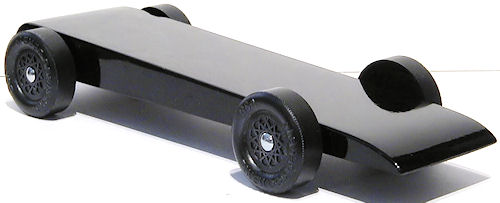 